TINJAUAN YURIDIS OBJEK JAMINAN FIDUSIA YANG DIRAMPAS OLEH NEGARASKRIPSIUntuk memenuhi sebagian persyaratanUntuk mencapai derajat S-1 padaProgram Studi Ilmu Hukum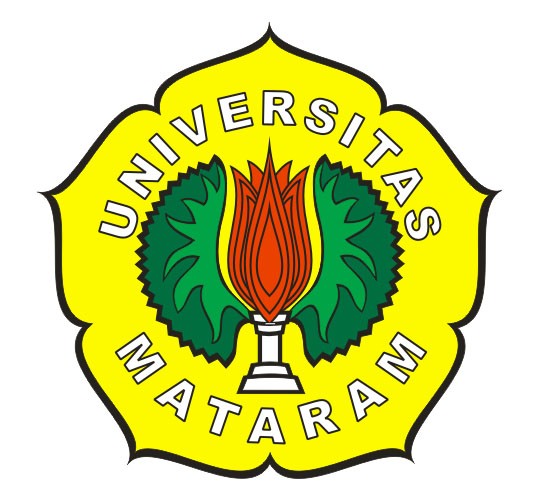 Oleh :YUSLINDA LESTARID1A. 010. 340FAKULTAS HUKUM UNIVERSITAS MATARAMMATARAM 2014HALAMAN PENGESAHANTINJAUAN YURIDIS OBJEK JAMINAN FIDUSIA YANG DIRAMPAS OLEH NEGARAOleh :YUSLINDA LESTARID1A. 010. 340Menyetujui,Sahruddin, SH., MH.           	    M. Yazid Fathoni, SH., MH.NIP. 19631231 199203 1 016                      NIP. 19810326 200812 1 001DEWAN PENGUJIKetua,Sahruddin, SH., MH.           	    NIP. 19631231 199203 1 016                         Anggota I,Aris Munandar, SH., M.Hum.NIP. 19610610 198703 1 001Anggota II,M. Yazid Fathoni, SH., MH.NIP. 19810326 200812 1 001Mengetahui,Bagian Hukum Perdata		Ketua,		Muhammad Umar, SH., MH.NIP. 19521231 198403 1 104SKRIPSI INI TELAH DITERIMA DAN DISAHKAN OLEH FAKULTAS HUKUM UNIVERSITAS MATARAMPADA TANGGAL :………………………………………Dekan,			Prof. Dr. H. M. Galang Asmara, SH.,M.Hum. 	   NIP. 19590703 198903 1 002	KATA PENGANTARPuji syukur penulis panjatkan kehadirat Tuhan Yang Maha Esa, karena dengan rahmat-Nya penulis dapat menyelesaikan skripsi yang berjudul “TINJAUAN YURIDIS STATUS OBJEK JAMINAN FIDUSIA YANG DIRAMPAS OLEH NEGARA”.Penulis menyadari selama kegiatan penulisan skripsi ini banyak pihak yang telah memberi masukan baik langsung maupun tidak langsung, sehubungan dengan hal tersebut penulis menyampaikan terima kasih kepada :Bapak Prof. Dr. H. M. Galang Asmara, SH., M.Hum. selaku Dekan Fakultas Hukum Universitas Mataram.Bapak Sahruddin SH., MH. Selaku pembimbing utama, yang dengan penuh perhatian dan kesabar dalam membimbing penulis untuk menyelesaikan skripsi ini.Bapak Yazid Fathoni SH., MH. Selaku pembimbing pendamping, yang dengan sabar dan telah menyediakan waktunya kepada penulis untuk membimbing penulis dalam menyelesaikan skripsi ini.Bapak Aris Munandar SH., MH. Selaku dosen penguji, yang telah meluangkan waktunya untuk menguji seminar skripsi dan saran saran yang diberikan selama penulisan skripsi ini.Ketua Program bagian Hukum Perdata Fakultas Hukum Universitas Mataram, seluruh Dosen Fakultas Hukum Universitas Mataram yang telah mencurahkan ilmu pengetahuannya selama proses perkuliahan dan seluruh Staf Administrasi Fakultas Hukum Universitas Mataram.Untuk kedua Orang Tua saya yang telah membesarkan dan mendidik saya, selalu memberi doa, dukungan, dan semangat hingga saya dapat menyelesaikan perkuliahan.Untuk Muhammad Syauqi yang tidak pernah lelah memberikan bantuan pikiran, semangatnya kepada saya.Untuk teman satu angkatan 2010 khususnya Kelas F dan sahabat saya (Rossa, Erika, Indah, Atund) yang selalu memberi semangat dan dorongan dalam penyelesaian skripsi ini.Seluruh keluarga besar Kelompok Pemerhati Sosial (KPS) yang turut membantu proses berfikir saya, selalu mendampingi dan menjadi motivasi saya serta Komunitas Peradilan Semu (KOPEMU) yang telah memberikan pengalaman yang luar biasa bagi saya. Serta semua pihak yang tidak dapat saya sebutkan satu persatu, terima kasih.Penulis menyadari penulisan dari skripsi ini jauh dari kata sempurna, apabila terdapat kekurangan/kesalahan penulis memohon maaf yang sebesar-besarnya dan berharap semoga skripsi ini dapat bermanfaat dalam memberikan informasi kepada siapapun yang membutuhkan.Mataram,   Februari 2014Penulis. Pembimbing Pertama            Pembimbing Kedua